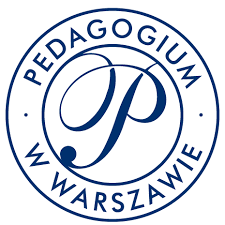 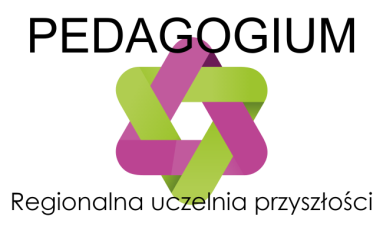 Pedagogium – Regionalna uczelnia przyszłościPOWR.03.05.00-00-ZR33/18Projekt współfinansowany ze środków Unii Europejskiej w ramach Europejskiego Funduszu SpołecznegoUMOWA WSPARCIA – PODNOSZENIE KOMPETENCJI STUDENTÓWNR ………../PKS/REG/2020Zawarta w dniu ……………………… 2020 roku pomiędzy:Pedagogium Wyższą Szkołą Nauk Społecznych w Warszawie z siedzibą w Warszawie przy ul. Marszałkowskiej 115, 00-102 Warszawa, wpisaną do ewidencji uczelni niepublicznych prowadzonej przez Ministra Nauki i Szkolnictwa Wyższego pod nr 365, nr NIP 5252488647, REGON 142570990, reprezentowaną przez Pana Michała Walczaka – Zastępcę Kanclerza,zwaną dalej BeneficjentemaImię i nazwisko .…………………….............................................................................................................................zamieszkała/y (adres zameldowania)..................................................................................................................legitymująca/y się dowodem osobistym (seria i numer) ……...............................................................................wydanym przez ………………………………………….......................................................................................................PESEL …................................................................................................................................................................zwaną/ym dalej Uczestnikiem Projektu,zwanych łącznie Stronami.§ 1. Postanowienia ogólneNiniejsza umowa określa prawa i obowiązki Stron oraz zasady uczestnictwa w zróżnicowanych formach podnoszenia kompetencji organizowanych w ramach projektu pt. „Pedagogium – Regionalna uczelnia przyszłości”, nr projektu: POWR.03.05.00-00-ZR33/18 (dalej: Projekt), który jest realizowany przez Beneficjenta na podstawie umowy o dofinansowanie z dnia 04.06.2019 r. nr UDA.POWR.03.05.00-00-ZR33/18. Projekt jest współfinansowany ze środków Unii Europejskiej w ramach Europejskiego Funduszu Społecznego, w ramach Programu Operacyjnego Wiedza Edukacja Rozwój na lata 2014-2020 (PO WER 2014-2020) Szkolnictwo Wyższe dla gospodarki i rozwoju, Działanie 3.5 Kompleksowe programy szkół wyższych.§ 2. Przedmiot UmowyPrzedmiotem umowy jest udzielenie przez Beneficjenta wsparcia Uczestnikowi Projektu zgodnie z § 6 Regulaminu Uczestnictwa we Wsparciu – Podnoszenie Kompetencji Studentów (dalej: Regulamin Projektu), stanowiącym załącznik nr 1 do niniejszej umowy.Zakres wsparcia projektowego obejmuje realizację następujących form podnoszenia kompetencji: kursy językowe:  Kurs języka angielskiego (120 h)			  Kurs języka niemieckiego (120h)  Kurs języka włoskiego (120 h)			  Kurs języka hiszpańskiego (120h)  Kurs języka francuskiego (120 h)		działania z udziałem pracodawców:	
  Spotkania i zajęcia z pracodawcami (8h)		  Wizyta studyjna u pracodawcy (8h) szkolenia:  Nowoczesne technologie w nauczaniu (16h) 	  Przegląd nowych technologii (8h)  Pomysł na firmę. Jak tworzyć firmę będąc jej pracownikiem lub założycielem (16h)  Nauka konstruktywnego prowadzenia spotkań, tworzenia planów i kreacji produktów (16h)  Bezpieczeństwo w kontekście nowoczesnych form nauczania (8h) 	  Myślenie wizualne (8h)Wsparcie będzie udzielane w trakcie roku akademickiego 2020/2021, szczegółowe miejsca i terminy prowadzenia zajęć zostaną wskazane przez Beneficjenta w postaci harmonogramu zajęć najpóźniej na 7 dni przed rozpoczęciem zajęć w danym kwartale.Beneficjent zastrzega sobie prawo do zmiany miejsca lub terminu poszczególnych zajęć.Podstawową obowiązującą formą komunikowania się Stron w trakcie realizacji niniejszej umowy jest poczta elektroniczna. Uczestnik projektu zobowiązany jest regularnie odczytywać pocztę elektroniczną, a także niezwłocznie informować Beneficjenta o każdorazowej zmianie swego adresu e-mail. Strony podają następujące adresy e-mailowe do korespondencji:- dla Beneficjenta: ……………………………………..,- dla Uczestnika Projektu …………………………………….§ 3. Zobowiązania BeneficjentaBeneficjent zobowiązuje się: udzielić Uczestnikowi Projektu wsparcie określone w § 2, zgodnie z Regulaminem Projektu oraz obowiązującymi w tym zakresie przepisami prawa,zapewnić wykwalifikowaną kadrę dydaktyczną realizującą zadania merytoryczne,zapewnić nieodpłatnie niezbędne materiały dydaktyczne wspomagające proces edukacyjny lub dostęp do narzędzi informatycznych wspomagających proces nauki,zapewnić Uczestnikowi Projektu dodatkowe usługi wynikające z czasu trwania i specyfiki wsparcia (posiłki w przypadku form przekraczających 6 godzin lekcyjnych, transport, ubezpieczenie i opiekuna w przypadku wizyt studyjnych),zapewnić Uczestnikowi Projektu możliwość wglądu i aktualizacji swoich danych,sporządzić i wydać Uczestnikowi Projektu zaświadczenie o uczestnictwie w Projekcie pod warunkiem wypełnienia zobowiązań określonych w § 4.§ 4. Zobowiązania Uczestnika ProjektuUczestnik Projektu zobowiązuje się do:regularnego, punktualnego i aktywnego uczestnictwa we wszystkich zajęciach potwierdzonych harmonogramem zajęć i każdorazowego osobistego podpisywania list obecności, a w przypadku zajęć zdalnych – do logowania się do aplikacji służącej nauczaniu na odległość i uczestnictwa w zajęciach w postaci webinarów na żywo oraz e-learningu,stosowania się do zaleceń osoby prowadzącej zajęcia, w których uczestniczy,zgłoszenia Beneficjentowi nieobecności w określonym dniu zajęć lub zamiaru opuszczenia zajęć przed zaplanowaną godziną ich zakończenia, w formie wiadomości przesłanej za pośrednictwem poczty elektronicznej na adres wskazany w § 2 ust. 5 w dniu poprzedzającym dane zajęcia,wypełniania testów wiedzy i testów kompetencyjnych opracowanych na potrzeby danej formy wsparcia, zaś w przypadku kursu językowego – dodatkowo do uczestnictwa w egzaminie certyfikującym prowadzącym do uzyskania dokumentu potwierdzającego znajomość języka na danym poziomie;uczestnictwa w badaniach ewaluacyjnych prowadzonych na zlecenie instytucji przyznających dofinansowanie na realizację projektu,wypełniania dokumentów związanych z Projektem, a także do współdziałania z Beneficjentem w zakresie wszelkich działań podejmowanych w celu prawidłowej jego realizacji, monitoringu oraz ewaluacji, w tym do informowania Beneficjenta na jego żądanie o swoim statusie na rynku pracy w okresie do 6 miesięcy po zakończeniu udziału w projekcie (tj. od ostatniego dnia uczestnictwa w ostatniej ukończonej formie wsparcia w ramach Projektu),udzielania, na wniosek Beneficjenta, wyjaśnień i informacji mających znaczenie dla prawidłowej realizacji projektu,niezwłocznego poinformowania Beneficjenta (tj. nie później niż w terminie 7 dni kalendarzowych) o każdej zmianie swoich danych kontaktowych, tj. o zmianie: adresu, telefonu, adresu email,obowiązkowego uczestnictwa w co najmniej 80% zajęć dla każdej z form wsparcia wskazanej w § 2 ust. 2,zapoznawania się z informacjami zamieszczanymi na stronie internetowej projektu (https://pedagogium.pl/projekty/regionalna_uczelnia_przyszlosci/) oraz przesyłanymi na podany adres e-mail,przestrzegania zasad niniejszego regulaminu oraz zasad współżycia społecznego.Niedopełnienie zobowiązań określonych w ust. 1, a także zachowanie Uczestnika Projektu w trakcie uczestnictwa we wsparciu w ramach Projektu utrudniające lub uniemożliwiające udzielenie wsparcia określonego w § 2, może spowodować niedopuszczenie do egzaminu / egzaminów kończących daną formę wsparcia, niewydanie odpowiednich zaświadczeń o uczestnictwie w Projekcie, usunięcie z listy Uczestników Projektu i/lub rozwiązanie niniejszej umowy.Warunkiem koniecznym ukończenia każdej z form wsparcia organizowanych w ramach Projektu jest wypełnienie zobowiązań określonych w ust. 1 pkt 1, 4, 6 oraz 9.W przypadku nieobecności Uczestnik Projektu zobowiązany jest do złożenia u Beneficjenta za pośrednictwem poczty elektronicznej na adres, o którym mowa w § 2 ust. 5, usprawiedliwienia nieobecności w terminie 14 dni kalendarzowych od ostatniego dnia nieobecności.Uczestnik Projektu, który opuści więcej niż 20% zajęć przewidzianych w harmonogramie wsparcia dla danej formy wsparcia, może zostać wykluczony z udziału Projekcie.W przypadku wykluczenia z Projektu obowiązkiem Uczestnika Projektu jest zapewnienie wejścia do Projektu innej osoby na jego miejsce, a jeśli będzie to niemożliwe ze względu na stopień zaawansowania Projektu - do współdziałania z Beneficjentem w zakresie wyjaśnienia Instytucji Pośredniczącej, tj. Narodowemu Centrum Badań i Rozwoju, sytuacji uzasadniającej fakt wykluczenia.§ 5. Oświadczenia Uczestnika Projektu Uczestnik Projektu oświadcza, że:spełnia wszystkie warunki uczestnictwa w projekcie określone w § 3 Regulaminu,z własnej inicjatywy przystępuje do udziału w Projekcie,W przypadku oświadczenia nieprawdy Uczestnik Projektu poniesie odpowiedzialność za złożenie nieprawdziwego oświadczenia lub zatajenie prawdy, w tym zostanie niezwłocznie wykluczony z udziału w Projekcie.§ 6. Postanowienia końcoweUmowa zostaje zawarta na czas realizacji wsparcia w ramach Projektu, nie dłużej jednak niż od dnia jej zawarcia do 30.06.2021 r. W przypadku przedłużenia przez Beneficjenta realizacji I edycji wsparcia na podnoszenie kompetencji studentów w ramach Projektu, Umowa zostaje przedłużona na okres przedłużenia bez konieczności jej zmiany. O przedłużeniu okresu realizacji Projektu Beneficjent informuje drogą e-mailową lub poprzez ogłoszenie na stronie internetowej Projektu.Wszelkie zmiany umowy, za wyjątkiem określonych w ust. 1 oraz zmiany danych kontaktowych Stron, wymagają aneksu w formie pisemnej pod rygorem nieważności. Ostateczna interpretacja zapisów niniejszej umowy należy do Beneficjenta w oparciu o odpowiednie reguły i zasady wynikające z: Regulaminu Uczestnictwa w Projekcie oraz systemu realizacji Programu Operacyjnego Wiedza Edukacja Rozwój na lata 2014-2020 (dalej PO WER), a także w oparciu o odpowiednie przepisy prawa krajowego i wspólnotowego. Strony zobowiązują się dążyć do polubownego załatwiania wszelkich sporów mogących wyniknąć w związku z realizacją umowy. W przypadku braku porozumienia spory podlegają rozstrzygnięciu przez sąd właściwy dla Beneficjenta.W sprawach nieuregulowanych w treści umowy zastosowanie mają odpowiednie reguły i zasady wynikające z PO WER, a także przepisy prawa wspólnotowego i polskiego, w szczególności kodeksu cywilnego oraz przepisy RODO.Strony umowy zobowiązują się do niezwłocznego zawiadamiania o wszelkich zmianach adresów do doręczeń. Umowa została sporządzona w 2 (dwóch) jednobrzmiących egzemplarzach po 1 (jednym) dla każdej ze stron.…………………………………………..……..			              ….………………………………………………………..…..                 miejscowość i data 					         czytelny podpis Uczestnika Projektu								………………………………………………………………..									Pieczęć i podpis BeneficjentaZałącznik: Regulamin Uczestnictwa w Projekcie